ПРОТОКОЛ № 7Засідання постійної комісії з питань архітектури, містобудування, регулювання земельних відносин, природокористування та екології Сумської міської радивід 11січня  2015 року 				                    м. Суми,									вул. Горького, 21, каб. № 312, з 1300  до 1740Усього членів постійної комісії – 7 осіб:Галицький М.О., Гончаров В.М., Калініченко В.А., Кушнір І.Г.,         Степченко В.Г., Хандурін Д.В., Чепік В.І.Присутні – 7 осіб.  Головуючий на засіданні – голова постійної комісії Галицький М.О.Секретар постійної комісії – Степченко В.Г.Запрошені:1. Красуля О.В. – начальник управління земельних відносин департаменту містобудування та земельних відносин Сумської міської ради.2. Бондаренко О.О. – заступник начальника управління архітектури та містобудування департаменту містобудування та земельних відносин Сумської міської ради – начальник архітектурно-планувального відділу управління.ПОРЯДОК ДЕННИЙ:1. Про надання дозволу на розроблення проекту землеустрою щодо відведення земельної ділянки учаснику АТО Шаповалу Віталію Володимировичу площею 0,1 га на перехресті вулиць Грушевського та Калнишевського.2. Про надання дозволів на розроблення проектів землеустрою щодо відведення земельних ділянок учасникам АТО для будівництва і  обслуговування житлового будинку, господарських будівель та споруд за рахунок земель житлової та громадської забудови.3. Про надання громадянці Виноградовій Людмилі Василівні дозволу на розроблення проекту землеустрою щодо надання в оренду земельної ділянки орієнтовною площею 531/1000 від 1,1000 під розміщеною майстернею та авто гаражем по вул. Білопільський шлях, 21.4. Про надання дозволу на розроблення проектів землеустрою щодо відведення земельних ділянок юридичним осам, підприємцям та громадянам.5. Про надання ТОВ «Варта ЛТД» дозволу на розроблення проекту землеустрою щодо надання в оренду земельної ділянки орієнтовною площею 0,1000 га для будівництва та обслуговування житлового будинку, господарських будівель і споруд по вул. Янки Купала, 13.6. Про надання дозволу ТОВ «Артмотор» на розроблення проекту землеустрою щодо надання в оренду земельної ділянки орієнтовною площею 0,2000 га під розміщеним торгово-сервісним центром по вул. Білопільський шлях, 26.7. Про надання дозволу Дочірньому підприємству «Паркінг» комунального оптово-роздрібного підприємства «Дрібнооптовий» Сумської міської ради на розроблення проекту землеустрою щодо відведення в постійне користування земельної ділянки орієнтовною площею 1,0000 га для розміщення автостоянки з технічними будівлями та спорудами по вул. Ковпака, біля будинку № 91.8. Про надання дозволу Трушину Олександру Вікторовичу на розроблення проекту землеустрою щодо надання в оренду земельної ділянки орієнтовною площею 0,0215 га під розміщення магазину по вул. Першотравнева, 10.9. Про надання дозволу Дочірньому підприємству «Паркінг» комунального оптово-роздрібного підприємства «Дрібнооптовий» Сумської міської ради на розроблення проекту землеустрою щодо відведення в постійне користування земельної ділянки орієнтовною площею 0,6000 га під розміщення автостоянки з технічними будівлями та спорудами по вул. Дем’яна Коротченка, 30, біля автостоянки № 7 «Заозерна».10. Про звернення голови правління споживчого товариства «Козацька слобідка» Агафонової Світлани Олексіївни про надання земельної ділянки по вул. Леваневського, 2ж. 11. Про втрату чинності деяких пунктів рішень Сумської міської ради та рішень виконавчого комітету Сумської міської Ради народних депутатів (додаток №1).12. Про внесення змін до деяких пунктів рішень Сумської міської ради та рішень виконавчого комітету Сумської міської Ради народних депутатів (додаток №2).13. Про надання у власність земельних ділянок ОСББ «Дім на Псільській 6» за адресою: м. Суми, вул. Псільська, 6 площею 0,2402 га, «Мій дім-Суми»:  м. Суми, вул. Герасима Кондратьєва, 144/3 площею 0,2850 га, «№10 по     вул. Рибалко «Рибалко 10»»: м. Суми, вул. Рибалко, 10 площею 0,2077 га, «проспект Шевченко 5»: м. Суми, проспект Тараса Шевченка, 5            площею 0,2796 га, «Перлина-2013»: м. Суми, вул. Нижньосироватська, 61/1 площею 0,2432 га, «Ластівка 61»: м. Суми, вул. Нижньосироватська, 61 площею 0,2371 га, «Суми-Терезова, 2»: м. Суми, провулок Терезова, 2 площею 0,1010 га.14. Про поновлення договорів оренди земельних ділянок підприємствам, установам, організаціям, підприємцям і громадянам.15. Про поновлення Спільному українсько-білоруському підприємству «Укртехносинтез» (у формі товариства з обмеженою відповідальністю) договору оренди земельної ділянки площею 0,1200 на 5 років з 23.02.2016 р. під розміщення парковки легкового автотранспорту по вул. 1-ша Набережна р. Стрілка, 3/1.16. Про поновлення договорів оренди земельних ділянок підприємствам, установам, організаціям, підприємцям і громадянам.17. Про поновлення Товариству з обмеженою відповідальністю «Курський ринок» договору оренди земельної ділянки площею 0,2782 га строком на 2 роки з 23.02.2016 р. під розміщеним ринком по проспекту Курський, 113.18. Про надання в оренду Грищенку Володимиру Івановичу земельної ділянки загальною площею 0,0020 га для розміщення металевого гаража за місцем проживання по вул. Дем’яна Коротченка, 33.19. Про відмову в наданні дозволу на розроблення проекту землеустрою щодо відведення земельної ділянки у користування ТОВ «Торговий дім «Бізнес Консалтінг»» площею 1,0000 га по вул. Привокзальна, 4 (на виконання постанови суду).20. Про надання у власність земельних ділянок громадянам: Рибалку Сергію Вікторовичу площею 0,1000 га по вул. Івана Франка, 89/3 та Павловій Світлані Анатоліївні площею 0,1000 га вул. Івана Франка, 89/2.21. Про надання дозволу на розроблення проекту землеустрою щодо відведення Нагорній Вікторії Вікторівні земельної ділянки площею 0,0200 га по пров. Дачний, 11 (на виконання постанови суду).1. СЛУХАЛИ: Про надання дозволу на розроблення проекту землеустрою щодо відведення земельної ділянки учаснику АТО Шаповалу Віталію Володимировичу площею 0,1 га на перехресті вулиць Грушевського та Калнишевського.ВИСТУПИЛИ: Красуля О.В.УХВАЛИЛИ: 1.1. Ініціювати розгляд даного питання на черговій сесії Сумської міської ради.1.2. Рекомендувати департаменту містобудування та земельних відносин Сумської міської ради (Жук А.В.):1.2.1. Підготувати відповідний проект рішення.1.2.2. Винести даний проект рішення на розгляд чергової сесії Сумської міської ради.1.2.3. Виступити доповідачем на пленарному засіданні ради з даного питання   (у разі необхідності).1.3. Рекомендувати Сумській міській раді підтримати даний проект рішення.ГОЛОСУВАЛИ:  «За» – 5 (п’ять);«Проти» – 0 (нуль); «Утримався» – 0 (нуль).Рішення прийнято2. СЛУХАЛИ: Про надання дозволів на розроблення проектів землеустрою щодо відведення земельних ділянок учасникам АТО для будівництва і  обслуговування житлового будинку, господарських будівель та споруд за рахунок земель житлової та громадської забудови:ВИСТУПИЛИ: Красуля О.В.УХВАЛИЛИ: 2.1. Ініціювати розгляд даного питання на черговій сесії Сумської міської ради.2.2. Рекомендувати департаменту містобудування та земельних відносин Сумської міської ради (Жук А.В.):2.2.1. Підготувати відповідний проект рішення.2.2.2. Винести даний проект рішення на розгляд чергової сесії Сумської міської ради.2.2.3. Виступити доповідачем на пленарному засіданні ради з даного питання   (у разі необхідності).2.3. Рекомендувати Сумській міській раді підтримати даний проект рішення.ГОЛОСУВАЛИ:  «За» – 5 (п’ять);«Проти» – 0 (нуль); «Утримався» – 0 (нуль).Рішення прийнято3. СЛУХАЛИ: Про надання громадянці Виноградовій Людмилі Василівні дозволу на розроблення проекту землеустрою щодо надання в оренду земельної ділянки орієнтовною площею 531/1000 від 1,1000 під розміщеною майстернею та авто гаражем по вул. Білопільський шлях, 21.ВИСТУПИЛИ: Красуля О.В.УХВАЛИЛИ: 3.1. Рекомендувати департаменту містобудування та земельних відносин Сумської міської ради (Жук А.В.)звернутися до інспекції ДБК в Сумській області стосовно надання інформації щодо наявності об’єктів самовільного будівництва на земельній ділянці, що пропонується до відведення.3.2. Відкласти розгляд даного питання на наступне засідання постійної комісії.ГОЛОСУВАЛИ:  «За» – 5 (п’ять);«Проти» – 0 (нуль); «Утримався» – 0 (нуль).Рішення прийнято4. СЛУХАЛИ: Про надання дозволу на розроблення проектів землеустрою щодо відведення земельних ділянок юридичним осам, підприємцям та громадянам:ВИСТУПИЛИ: Красуля О.В.	УХВАЛИЛИ: 4.1. Ініціювати розгляд даного питання на черговій сесії Сумської міської ради.4.2. Рекомендувати департаменту містобудування та земельних відносин Сумської міської ради (Жук А.В.):4.2.1. Підготувати відповідний проект рішення.4.2.2. Винести даний проект рішення на розгляд чергової сесії Сумської міської ради.4.2.3. Виступити доповідачем на пленарному засіданні ради з даного питання   (у разі необхідності).4.3. Рекомендувати Сумській міській раді підтримати даний проект рішення.ГОЛОСУВАЛИ:  «За» – 6 (шість);«Проти» – 0 (нуль); «Утримався» – 0 (нуль).Рішення прийнято5. СЛУХАЛИ: Про надання ТОВ «Варта ЛТД» дозволу на розроблення проекту землеустрою щодо надання в оренду земельної ділянки орієнтовною площею 0,1000 га для будівництва та обслуговування житлового будинку, господарських будівель і споруд по вул. Янки Купала, 13.ВИСТУПИЛИ: Красуля О.В.УХВАЛИЛИ: Рекомендувати департаменту містобудування та земельних відносин Сумської міської ради (Жук А.В.) звернутися до інспекції ДБК в Сумській області стосовно надання інформації щодо наявності об’єктів самовільного будівництва на земельній ділянці, що пропонується до відведення.ГОЛОСУВАЛИ:  «За» – 6 (шість);«Проти» – 0 (нуль); «Утримався» – 0 (нуль).Рішення прийнято6. СЛУХАЛИ: Про надання дозволу ТОВ «Артмотор» на розроблення проекту землеустрою щодо надання в оренду земельної ділянки орієнтовною площею 0,2000 га під розміщеним торгово-сервісним центром по               вул. Білопільський шлях, 26.ВИСТУПИЛИ: Красуля О.В.УХВАЛИЛИ: Розглянути дане питання на наступному засіданні депутатської комісії. ГОЛОСУВАЛИ:  «За» – 6 (шість);«Проти» – 0 (нуль); «Утримався» – 0 (нуль).Рішення прийнято7. СЛУХАЛИ: Про надання дозволу Дочірньому підприємству «Паркінг» комунального оптово-роздрібного підприємства «Дрібнооптовий» Сумської міської ради на розроблення проекту землеустрою щодо відведення в постійне користування земельної ділянки орієнтовною площею 1,0000 га для розміщення автостоянки з технічними будівлями та спорудами по              вул. Ковпака, біля будинку № 91.ВИСТУПИЛИ: Красуля О.В.УХВАЛИЛИ: Рекомендувати департаменту містобудування та земельних відносин Сумської міської ради (Жук А.В.) звернутися до інспекції ДБК в Сумській області стосовно надання інформації щодо наявності об’єктів самовільного будівництва на земельній ділянці, що пропонується до відведення.ГОЛОСУВАЛИ:  «За» – 6 (шість);«Проти» – 0 (нуль); «Утримався» – 0 (нуль).Рішення прийнято8. СЛУХАЛИ: Про надання дозволу Трушину Олександру Вікторовичу на розроблення проекту землеустрою щодо надання в оренду земельної ділянки орієнтовною площею 0,0215 га під розміщення магазину по                         вул. Першотравнева, 10.ВИСТУПИЛИ: Красуля О.В.УХВАЛИЛИ: 8.1. Відмовити в наданні дозволу на розроблення проекту землеустрою щодо відведення даної земельної ділянки, оскільки вона не відповідає містобудівній документації.8.2. Рекомендувати департаменту містобудування та земельних відносин Сумської міської ради (Жук А.В.):8.2.1. Підготувати відповідний проект рішення.8.2.2. Винести даний проект рішення на розгляд чергової сесії Сумської міської ради.8.2.3. Виступити доповідачем на пленарному засіданні ради з даного питання   (у разі необхідності).8.3. Рекомендувати Сумській міській раді підтримати даний проект рішення.ГОЛОСУВАЛИ:  «За» – 6 (шість);«Проти» – 0 (нуль); «Утримався» – 0 (нуль).Рішення прийнято9. СЛУХАЛИ: Про надання дозволу Дочірньому підприємству «Паркінг» комунального оптово-роздрібного підприємства «Дрібнооптовий» Сумської міської ради на розроблення проекту землеустрою щодо відведення в постійне користування земельної ділянки орієнтовною площею 0,6000 га під розміщення автостоянки з технічними будівлями та спорудами по              вул. Дем’яна Коротченка, 30, біля автостоянки № 7 «Заозерна».ВИСТУПИЛИ: Красуля О.В.УХВАЛИЛИ: 9.1. Відмовити в наданні дозволу на розроблення проекту землеустрою щодо відведення даної земельної ділянки, оскільки вона не відповідає містобудівній документації.9.2. Рекомендувати департаменту містобудування та земельних відносин Сумської міської ради (Жук А.В.):9.2.1. Підготувати відповідний проект рішення.9.2.2. Винести даний проект рішення на розгляд чергової сесії Сумської міської ради.9.2.3. Виступити доповідачем на пленарному засіданні ради з даного питання   (у разі необхідності).9.3. Рекомендувати Сумській міській раді підтримати даний проект рішення.ГОЛОСУВАЛИ:  «За» – 6 (шість);«Проти» – 0 (нуль); «Утримався» – 0 (нуль).Рішення прийнято10. СЛУХАЛИ: Про звернення голови правління споживчого товариства «Козацька слобідка» Агафонової Світлани Олексіївни про надання земельної ділянки по вул. Леваневського, 2ж.ВИСТУПИЛИ: Агафонова С.О.УХВАЛИЛИ: 10.1. Перенести розгляд даного питання на наступне засідання постійної комісії.10.2. Рекомендувати Агафоновій С.О. надати на розгляд постійної комісії витяг з державного земельного кадастру про реєстрацію даної земельної ділянки.ГОЛОСУВАЛИ:  «За» – 6 (шість);«Проти» – 0 (нуль); «Утримався» – 0 (нуль).Рішення прийнято11. СЛУХАЛИ: Про втрату чинності деяких пунктів рішень Сумської міської ради та рішень виконавчого комітету Сумської міської Ради народних депутатів (додаток №1).ВИСТУПИЛИ: Красуля О.В.УХВАЛИЛИ:11.1. Ініціювати розгляд даного питання на черговій сесії Сумської міської ради.11.2. Рекомендувати департаменту містобудування та земельних відносин Сумської міської ради (Жук А.В.):11.2.1. Підготувати відповідний проект рішення.11.2.2. Винести даний проект рішення на розгляд чергової сесії Сумської міської ради.11.2.3. Виступити доповідачем на пленарному засіданні ради з даного питання (у разі необхідності).11.3. Рекомендувати Сумській міській раді підтримати даний проект рішення.ГОЛОСУВАЛИ:  «За» – 6 (шість);«Проти» – 0 (нуль); «Утримався» – 0 (нуль).Рішення прийнято12. СЛУХАЛИ: Про внесення змін до деяких пунктів рішень Сумської міської ради та рішень виконавчого комітету Сумської міської Ради народних депутатів (додаток №2).ВИСТУПИЛИ: Красуля О.В.УХВАЛИЛИ:12.1. Ініціювати розгляд даного питання на черговій сесії Сумської міської ради.12.2. Рекомендувати департаменту містобудування та земельних відносин Сумської міської ради (Жук А.В.):12.2.1. Виключити п.1,2,3 з відповідного проекту рішення.12.2.2. Оформити по виключених пунктах окремий проект рішення.12.2.3. Направити проект звернення до Управління капітального будівництва та дорожнього господарства (Шилов В.В.) та Управління «Інспекція з благоустрою м. Суми» (Голопьоров Р.В.) щодо надання інформації про можливості подальшого використання даних земельних ділянок при будівництві об’їзної дороги по вул. Черепіна.12.2.4. Винести даний проект рішення на розгляд чергової сесії Сумської міської ради.12.2.5. Виступити доповідачем на пленарному засіданні ради з даного питання (у разі необхідності).12.3. Рекомендувати Сумській міській раді підтримати даний проект рішення.ГОЛОСУВАЛИ:  «За» – 6 (шість);«Проти» – 0 (нуль); «Утримався» – 0 (нуль).Рішення прийнято13. СЛУХАЛИ: Про надання у власність земельних ділянок ОСББ «Дім на Псільській 6» за адресою: м. Суми, вул. Псільська, 6 площею 0,2402 га, «Мій дім-Суми»: м. Суми, вул. Герасима Кондратьєва, 144/3 площею 0,2850 га, «№10 по вул. Рибалко «Рибалко 10»»: м. Суми, вул. Рибалко, 10 площею 0,2077 га, «проспект Шевченко 5»: м. Суми, проспект Тараса Шевченка, 5 площею 0,2796 га, «Перлина-2013»: м. Суми, вул. Нижньосироватська, 61/1 площею 0,2432 га, «Ластівка 61»: м. Суми, вул. Нижньосироватська, 61 площею 0,2371 га, «Суми-Терезова,2»: м. Суми, провулок Терезова, 2 площею 0,1010 га.ВИСТУПИЛИ: Красуля О.В.УХВАЛИЛИ:13.1. Ініціювати розгляд даного питання на черговій сесії Сумської міської ради.13.2. Рекомендувати департаменту містобудування та земельних відносин Сумської міської ради (Жук А.В.):13.2.1. Підготувати відповідний проект рішення.13.2.2. Винести даний проект рішення на розгляд чергової сесії Сумської міської ради.13.2.3. Виступити доповідачем на пленарному засіданні ради з даного питання (у разі необхідності).13.3. Рекомендувати Сумській міській раді підтримати даний проект рішення.ГОЛОСУВАЛИ:  «За» – 7 (сім);«Проти» – 0 (нуль); «Утримався» – 0 (нуль).Рішення прийнято14. СЛУХАЛИ: Про поновлення договорів оренди земельних ділянок підприємствам, установам, організаціям, підприємцям і громадянам:ВИСТУПИЛИ: Красуля О.В.УХВАЛИЛИ: 14.1. Відмовити в поновленні договорів оренди земельних ділянок та направити дане питання на розгляд комісії, що займається питаннями демонтажу вказаних об’єктів.14.2. Рекомендувати департаменту містобудування та земельних відносин Сумської міської ради (Жук А.В.):14.2.1. Підготувати відповідний проект рішення.14.2.2. Винести даний проект рішення на розгляд чергової сесії Сумської міської ради.14.2.3. Виступити доповідачем на пленарному засіданні ради з даного питання   (у разі необхідності).14.3. Рекомендувати Сумській міській раді підтримати даний проект рішення.ГОЛОСУВАЛИ:  «За» – 4 (чотири);«Проти» – 0 (нуль); «Утримався» – 0 (нуль).Рішення прийнято15. СЛУХАЛИ: Про поновлення Спільному українсько-білоруському підприємству «Укртехносинтез» (у формі товариства з обмеженою відповідальністю) договору оренди земельної ділянки площею 0,1200 на 5 років з 23.02.2016 р. під розміщення парковки легкового автотранспорту по вул. 1-ша Набережна р. Стрілка, 3/1.ВИСТУПИЛИ: Красуля О.В.УХВАЛИЛИ: 15.1. Відмовити в поновленні договору оренди земельної ділянки.15.2. Рекомендувати департаменту містобудування та земельних відносин Сумської міської ради (Жук А.В.):15.2.1. Підготувати відповідний проект рішення.15.2.2. Винести даний проект рішення на розгляд чергової сесії Сумської міської ради.15.2.3. Виступити доповідачем на пленарному засіданні ради з даного питання   (у разі необхідності).15.3. Рекомендувати Сумській міській раді підтримати даний проект рішення.ГОЛОСУВАЛИ:  «За» – 7 (сім);«Проти» – 0 (нуль); «Утримався» – 0 (нуль).Рішення прийнято16. СЛУХАЛИ: Про поновлення договорів оренди земельних ділянок підприємствам, установам, організаціям, підприємцям і громадянам:ВИСТУПИЛИ: Красуля О.В.УХВАЛИЛИ:16.1. Ініціювати розгляд даного питання на черговій сесії Сумської міської ради.16.2. Рекомендувати департаменту містобудування та земельних відносин Сумської міської ради (Жук А.В.):16.2.1. Підготувати відповідний проект рішення.16.2.2. Винести даний проект рішення на розгляд чергової сесії Сумської міської ради.16.2.3. Виступити доповідачем на пленарному засіданні ради з даного питання (у разі необхідності).16.3. Рекомендувати Сумській міській раді підтримати даний проект рішення.ГОЛОСУВАЛИ:  «За» – 5 (п’ять);«Проти» – 0 (нуль); «Утримався» – 0 (нуль).Рішення прийнято17. СЛУХАЛИ: Про поновлення Товариству з обмеженою відповідальністю «Курський ринок» договору оренди земельної ділянки площею 0,2782 га строком на 2 роки з 23.02.2016 р. під розміщеним ринком по проспекту Курський, 113.ВИСТУПИЛИ: Красуля О.В.УХВАЛИЛИ:17.1. Ініціювати розгляд даного питання на черговій сесії Сумської міської ради.17.2. Рекомендувати департаменту містобудування та земельних відносин Сумської міської ради (Жук А.В.):17.2.1. Підготувати відповідний проект рішення.17.2.2. Винести даний проект рішення на розгляд чергової сесії Сумської міської ради.17.2.3. Виступити доповідачем на пленарному засіданні ради з даного питання (у разі необхідності).17.3. Рекомендувати Сумській міській раді підтримати даний проект рішення.ГОЛОСУВАЛИ:  «За» – 5 (п’ять);«Проти» – 0 (нуль); «Утримався» – 0 (нуль).Рішення прийнято18. СЛУХАЛИ: Про надання в оренду Грищенку Володимиру Івановичу земельної ділянки загальною площею 0,0020 га для розміщення металевого гаража за місцем проживання по вул. Дем’яна Коротченка, 33.ВИСТУПИЛИ: Красуля О.В.УХВАЛИЛИ:18.1. Ініціювати розгляд даного питання на черговій сесії Сумської міської ради.18.2. Рекомендувати департаменту містобудування та земельних відносин Сумської міської ради (Жук А.В.):18.2.1. Підготувати відповідний проект рішення про надання в оренду даної земельної ділянки строком на 5 років.18.2.2. Винести даний проект рішення на розгляд чергової сесії Сумської міської ради.18.2.3. Виступити доповідачем на пленарному засіданні ради з даного питання (у разі необхідності).18.3. Рекомендувати Сумській міській раді підтримати даний проект рішення.ГОЛОСУВАЛИ:  «За» – 5 (п’ять);«Проти» – 0 (нуль); «Утримався» – 0 (нуль).Рішення прийнято19. СЛУХАЛИ: Про відмову в наданні дозволу на розроблення проекту землеустрою щодо відведення земельної ділянки у користування               ТОВ «Торговий дім «Бізнес Консалтінг»» площею 1,0000 га по                   вул. Привокзальна, 4 (на виконання постанови суду).ВИСТУПИЛИ: Красуля О.В.УХВАЛИЛИ: 19.1. Ініціювати розгляд даного питання на черговій сесії Сумської міської ради.19.2. Рекомендувати департаменту містобудування та земельних відносин Сумської міської ради (Жук А.В.):19.2.1. Підготувати відповідний проект рішення.19.2.2. Винести даний проект рішення на розгляд чергової сесії Сумської міської ради.19.2.3. Виступити доповідачем на пленарному засіданні ради з даного питання (у разі необхідності).19.3. Рекомендувати Сумській міській раді підтримати даний проект рішення.ГОЛОСУВАЛИ:  «За» – 6 (шість);«Проти» – 0 (нуль); «Утримався» – 0 (нуль).                                       Рішення прийнято20. СЛУХАЛИ: Про надання у власність земельних ділянок громадянам: Рибалку Сергію Вікторовичу площею 0,1000 га по вул. Івана Франка, 89/3 та Павловій Світлані Анатоліївні площею 0,1000 га вул. Івана Франка, 89/2.ВИСТУПИЛИ: Красуля О.В.УХВАЛИЛИ: 20.1. Ініціювати розгляд даного питання на черговій сесії Сумської міської ради.20.2. Рекомендувати департаменту містобудування та земельних відносин Сумської міської ради (Жук А.В.):20.2.1. Підготувати відповідний проект рішення.20.2.2. Винести даний проект рішення на розгляд чергової сесії Сумської міської ради.20.2.3. Виступити доповідачем на пленарному засіданні ради з даного питання (у разі необхідності).20.3. Рекомендувати Сумській міській раді підтримати даний проект рішення.ГОЛОСУВАЛИ:  «За» – 6 (шість);«Проти» – 0 (нуль); «Утримався» – 0 (нуль).                                       Рішення прийнято21. СЛУХАЛИ: Про надання дозволу на розроблення проекту землеустрою щодо відведення Нагорній Вікторії Вікторівні земельної ділянки площею 0,0200 га по пров. Дачний, 11 (на виконання постанови суду).ВИСТУПИЛИ: Красуля О.В.УХВАЛИЛИ: 21.1. Ініціювати розгляд даного питання на черговій сесії Сумської міської ради.21.2. Рекомендувати департаменту містобудування та земельних відносин Сумської міської ради (Жук А.В.):21.2.1. Підготувати відповідний проект рішення.21.2.2. Винести даний проект рішення на розгляд чергової сесії Сумської міської ради.21.2.3. Виступити доповідачем на пленарному засіданні ради з даного питання (у разі необхідності).21.3. Рекомендувати Сумській міській раді підтримати даний проект рішення.ГОЛОСУВАЛИ:   «За» – 6 (шість);«Проти» – 0 (нуль); «Утримався» – 0 (нуль).                                       Рішення прийнятоГолова постійної комісії			                          М. О. Галицький  			Секретар постійної комісії	    В. Г. Степченко			Протокол підготував секретар постійної комісії ДОДАТОК №1Сумська міська радаVIІ СКЛИКАННЯСЕСІЯРІШЕННЯвід                 2016 року №               -МРм. Суми	Розглянувши звернення громадян, відповідно до протоколів засідань постійної комісії з питань архітектури, будівництва, регулювання земельних відносин, природокористування та екології від 11.01.2016 № 7 та статті 12 Земельного кодексу України, керуючись статтею 25, пунктом 34 частини першої статті 26 Закону України «Про місцеве самоврядування в Україні», Сумська міська рада ВИРІШИЛА:1. Вважати таким, що втратив чинність пункт 4 додатку 1 до рішення  Сумської міської ради від 2 лютого 2005 року № 1093-МР «Про передачу у власність, оренду земельних ділянок громадянам, скасування та внесення змін до рішень Сумської міської ради» стосовно надання земельної ділянки площею 0,0437 га за адресою: м. Суми,         вул. Репіна, 13 для будівництва та обслуговування житлових будинків, господарських будівель та споруд Коломійцю Андрію Івановичу у зв’язку зі смертю, неоформленням ним права власності на земельну ділянку та ураховуючи звернення Давидової Н.А. та Коломійця О.А. від 06.07.2015.2. Вважати таким, що втратив чинність пункт 45 додатку 15 до рішення  виконавчого комітету Сумської міської Ради народних депутатів від 17 лютого 1994 року № 70 «Про передачу в приватну власність земель» стосовно надання земельної ділянки площею 0,0432 га за адресою: м. Суми, садове товариство «Комунальник-2» (кооператив «Озерний»), ділянка № 60 для ведення садівництва Мазному Борису Тимофійовичу у зв’язку з неоформленням ним права власності на земельну ділянку та ураховуючи звернення громадянина від 09.07.2015.3. Вважати таким, що втратив чинність пункт 7 додатку 2 до рішення  виконавчого комітету Сумської міської Ради народних депутатів від 22 березня 1994 року «Про передачу в приватну власність земельних ділянок» стосовно надання земельної ділянки площею 0,12 га за адресою: м. Суми, садівницьке товариство «Наука», ділянка № 32, 33 для садівництва Хмельовій Тетяні Василівні у зв’язку з неоформленням нею права власності на земельну ділянку та ураховуючи звернення громадянки від 14.07.2015.4. Вважати таким, що втратив чинність пункт 5 додатку до рішення  Сумської міської ради від 08 липня 2015 року № 4579-МР «Про поновлення договорів оренди земельних ділянок підприємствам, установам, організаціям, підприємцям і громадянам» стосовно поновлення договору оренди земельної ділянки площею 19/1000 від 0,2706 га за адресою: м. Суми, вул. Соборна, 19 під розміщеним офісом фізичній особі-підприємцю Мазнєвій Світлані  Григорівні у зв’язку з допущеною помилкою.5. Вважати таким, що втратив чинність пункт 15 додатку 4 до рішення  виконавчого комітету Сумської міської Ради народних депутатів від 22 березня 1995 року «Про передачу в приватну власність земельних ділянок» стосовно надання земельної ділянки площею 0,054 за адресою: м. Суми, садівницьке товариство «Енергетик-1», масиву Лука, ділянка № 42 для садівництва Перкіній Ніні Петрівні у зв’язку з неоформленням нею права власності на земельну ділянку та ураховуючи звернення громадянки від 17.08.2015.6. Вважати таким, що втратив чинність пункт 18 додатку 103 до рішення виконавчого комітету Сумської міської Ради народних депутатів від 16 грудня 1993 року № 723 «Про передачу в приватну власність земель» стосовно надання земельної ділянки площею 18,4 кв.м. за адресою: м. Суми, автокооператив «Газовик» для індивідуального гаражного будівництва Безбабному Віктору Семеновичу у зв’язку з неоформленням ним права власності на земельну ділянку та ураховуючи звернення громадянина від 02.09.2015.7. Вважати таким, що втратив чинність пункт 12 додатку 16 до рішення Сумської міської Ради народних депутатів від 16 грудня 1993 року № 723 «Про передачу в приватну власність земель» стосовно надання земельної ділянки площею 21,1 кв.м. за адресою: м. Суми, автокооператив «Газовик» для індивідуального гаражного будівництва Кандибі Анатолію Гергійовичу у зв’язку з неоформленням ним права власності на земельну ділянку та ураховуючи звернення громадянина від 02.09.2015.8. Вважати таким, що втратив чинність пункт 560 додатку 50 до рішення  виконавчого комітету Сумської міської Ради народних депутатів від 16 грудня 1993 року № 723 «Про передачу в приватну власність земель» стосовно надання земельної ділянки площею 0,05 га за адресою: м. Суми, вул. 2 Н.р.Стрілки, 9 для будівництва та обслуговування жилих будинків і господарських будівель Сизовій Ніні Іванінвні у зв’язку з неоформленням нею права власності на земельну ділянку та ураховуючи звернення громадянки від 28.08.2015.9. Вважати таким, що втратив чинність пункт 76 додатку 4 до рішення  виконавчого комітету Сумської міської Ради народних депутатів від 16 грудня 1993 року № 723 «Про передачу в приватну власність земель» стосовно надання земельної ділянки площею 0,05 га за адресою: м. Суми, вул. 2 Н.р.Стрілки, 9 під будівництво і обслуговування житлових будинків і господарських будівель Сизовій Ніні Іванінвні у зв’язку з неоформленням нею права власності на земельну ділянку та ураховуючи звернення громадянки від 28.08.2015.10. Вважати таким, що втратив чинність пункт 11 додатку 1 до рішення  Сумської міської ради від 06 травня 2015 року № 4305-МР «Про передачу у власність земельних ділянок громадянам» стосовно надання земельної ділянки площею 0,0561 га за адресою: м. Суми, вул. 1-ша Замостянська, 107 для будівництва та обслуговування житлових будинків, господарських будівель і споруд Позняк Тетяні Миколаївні та Михайловій Євгенії Матвіївні у зв’язку з неоформленням ними права власності на земельну ділянку та ураховуючи звернення громадян від 27.08.2015.11. Вважати таким, що втратив чинність пункт 20 додатку 36 до рішення  виконавчого комітету Сумської міської Ради народних депутатів від 16 грудня 1993 року № 723 «Про передачу в приватну власність земель» стосовно надання земельної ділянки площею 0,04 га за адресою: м. Суми, садівницьке товариство «Меліоратор» кооператива «Заозерний» ділянка № 27 для садівництва Коломієць Валентині Георгіївні у зв’язку зі смертю, неоформленням нею права власності на земельну ділянку та ураховуючи звернення Корнієнко Г.В. від 24.07.2015. 12. Вважати таким, що втратив чинність пункт 12 додатку 16 до рішення  Сумської міської Ради народних депутатів від 22 березня 1995 «Про передачу в приватну власність земельних ділянок» стосовно надання земельної ділянки площею 0,07 га за адресою: м. Суми, вул. Колоніковська, 9 під будівництво та обслуговування житлового будинку і господарських будівель Голохвост Вірі Петрівні у зв’язку зі смертю, неоформленням нею права власності на земельну ділянку та ураховуючи звернення Бондаренко О.В. від 18.09.2015.13. Вважати таким, що втратив чинність пункт 22 додатку 103 до рішення  виконавчого комітету Сумської міської Ради народних депутатів від 16 грудня 1993 року № 723 «Про передачу в приватну власність земель» стосовно надання земельної ділянки площею 17.7 кв.м. за адресою: м. Суми, автокооператив «Газовик» для індивідуального гаражного будівництва Кульбачному Дмитру Юхимовичу у зв’язку з неоформленням ним права власності на земельну ділянку та ураховуючи звернення громадянина від 05.10.2015.14. Вважати таким, що втратив чинність пункт 13 додатку 134 до рішення  виконавчого комітету Сумської міської Ради народних депутатів від 16 грудня 1993 року № 723 «Про передачу в приватну власність земель» стосовно надання земельної ділянки площею 0,04 га за адресою: м. Суми, вул. Вавілова, 12 для будівництва та обслуговування жилого будинку Царапкіній Олені Іванівні у зв’язку зі смертю, неоформленням нею права власності на земельну ділянку та ураховуючи звернення Логвиненко І.Л. від 05.10.2015.15. Вважати таким, що втратив чинність пункт 15 додатку 103 до рішення  виконавчого комітету Сумської міської Ради народних депутатів від 16 грудня 1993 року № 723 «Про передачу в приватну власність земель» стосовно надання земельної ділянки площею 17.7 кв.м. за адресою: м. Суми, автокооператив «Газовик» для індивідуального гаражного будівництва Руденку П.П. у зв’язку зі смертю, неоформленням ним права власності на земельну ділянку та ураховуючи звернення Руденка М.П. від 20.10.2015.16. Вважати таким, що втратив чинність пункт 1 додатку 2 до рішення  Сумської міської ради від 30 вересня 2015 року № 4846-МР «Про передачу у власність (оренду) земельних ділянок громадянам» стосовно надання земельної ділянки площею 0,0028 га за адресою: м. Суми, об’єднання громадян автогаражного товариства «Тепличний», ділянка № 105 для будівництва індивідуальних гаражів Мельник Ганні Василівні у зв’язку з неоформленням нею права власності на земельну ділянку та ураховуючи звернення громадянки від 16.10.2015.17. Вважати таким, що втратив чинність пункт 14 додатку 49 до рішення  виконавчого комітету Сумської міської Ради народних депутатів від 16 грудня 1993 року № 723 «Про передачу в приватну власність земель» стосовно надання земельної ділянки площею 0,06 га за адресою: м. Суми, садівницьке товариство «Гумовик-86» для садівництва Железному Михайлу Йосиповичу у зв’язку з неоформленням ним права власності на земельну ділянку та ураховуючи звернення громадянина від 29.10.2015.18. Вважати таким, що втратив чинність пункт 130 додатку 6 до рішення  виконавчого комітету Сумської міської Ради народних депутатів від 19 травня 1994 року № 255 «Про передачу в приватну власність земельних ділянок» стосовно надання земельної ділянки площею 24 кв.м. за адресою: м. Суми, гаражний автокооператив «Тепличний» для гаражного будівництва Євдану Олександру Васильовичу у зв’язку з неоформленням ним права власності на земельну ділянку та ураховуючи звернення громадянина від 19.11.2015.19. Вважати таким, що втратив чинність пункт 31 додатку 103 до рішення  виконавчого комітету Сумської міської Ради народних депутатів від 16 грудня 1993 року № 723 «Про передачу в приватну власність земель» стосовно надання земельної ділянки площею 25,0 кв.м. за адресою: м. Суми, автокооператив «Газовик» для гаражного будівництва Шведу Анатолію Прокоповичу у зв’язку з неоформленням ним права власності на земельну ділянку та ураховуючи звернення громадянина від 20.11.2015.20. Вважати таким, що втратив чинність пункт 73 додатку 103 до рішення  виконавчого комітету Сумської міської Ради народних депутатів від 16 грудня 1993 року № 723 «Про передачу в приватну власність земель» стосовно надання земельної ділянки площею 21,2 кв.м. за адресою: м. Суми, автокооператив «Газовик» для гаражного будівництва Харченку Миколі Володимировичу у зв’язку зі смертю, неоформленням ним права власності на земельну ділянку та ураховуючи звернення Харченко Г.М. від 20.11.2015.21. Вважати таким, що втратив чинність пункт 58 додатку 103 до рішення  виконавчого комітету Сумської міської Ради народних депутатів від 16 грудня 1993 року № 723 «Про передачу в приватну власність земель» стосовно надання земельної ділянки площею 27,6 кв.м. за адресою: м. Суми, автокооператив «Газовик» для гаражного будівництва Зеленському Олександру Петровичу у зв’язку з неоформленням ним права власності на земельну ділянку та ураховуючи звернення громадянина від 10.11.2015.22. Вважати таким, що втратив чинність пункт 27 додатку 103 до рішення  виконавчого комітету Сумської міської Ради народних депутатів від 16 грудня 1993 року № 723 «Про передачу в приватну власність земель» стосовно надання земельної ділянки площею 22,0 кв.м. за адресою: м. Суми, автокооператив «Газовик» для гаражного будівництва Тронько Галині Володимирівні у зв’язку з неоформленням нею права власності на земельну ділянку та ураховуючи звернення громадянки від 04.12.2015.23. Вважати таким, що втратив чинність пункт 37 додатку 1 до рішення  Сумської міської ради від 30 жовтня 2013 року № 2764-МР «Про передачу у власність (оренду) земельних ділянок громадянам» стосовно надання земельної ділянки площею 0,1000 га за адресою: м. Суми, вул. Тургенєва, 24 для будівництва та обслуговування житлових будинків, господарських будівель і споруд Профатілову Анатолію Миколайовичу у зв’язку зі смертю, неоформленням ним права власності на земельну ділянку та ураховуючи звернення Конопляннікової І.А. від 09.12.2015.24. Вважати таким, що втратив чинність пункт 153 додатку 1 до рішення  виконавчого комітету Сумської міської Ради народних депутатів від 18 серпня 1994 року № 425 «Про передачу в приватну власність земельних ділянок» стосовно надання земельної ділянки площею 0,03 га за адресою: м. Суми, вул. Тургенєва, 24 для будівництва та обслуговування житлових будинків Профатілову Володимиру Івановичу у зв’язку зі смертю, неоформленням ним права власності на земельну ділянку та ураховуючи звернення Профатілової З.М. від 10.12.2015.Міський голова                                                                                                         О.М. ЛисенкоВиконавець: Жук А.В.Ініціатор розгляду питання –– постійна комісія з питань архітектури, будівництва, регулювання земельних відносин, природокористування та екології Сумської міської радиПроект рішення підготовлено департаментом містобудування та земельних відносин Сумської міської радиДоповідач – департамент містобудування та земельних відносин Сумської міської радиДОДАТОК №2Сумська міська радаVIІ СКЛИКАННЯ              СЕСІЯРІШЕННЯвід                    2016 року №              -МРм. Суми	Розглянувши звернення, надані документи, відповідно до протоколів засідань постійної комісії з питань архітектури, будівництва, регулювання земельних відносин, природокористування та екології Сумської міської ради від ____________та статті 12 Земельного кодексу України, керуючись     статтею 25, пунктом 34 частини першої статті 26 Закону України «Про місцеве самоврядування в Україні», Сумська міська рада ВИРІШИЛА:  	1. Унести зміни в пункт 1 додатку до рішення Сумської міської ради від 08 липня 2015 року № 4601-МР «Про надання у власність земельних ділянок громадянам згідно з розробленими проектами землеустрою, які знаходяться у них в користуванні» стосовно надання у власність земельної  ділянки Попружному Леоніду Олексійовичу площею 0,0029 га для будівництва індивідуального гаражу, а саме: в графі 3 слова та цифру «вулиця Черепіна, 29А праворуч, автокооператив «Харківський» замінити словами «автокооператив «Харківський» у зв’язку з уточненням адреси земельної ділянки та ураховуючи звернення громадянина від 05.08.2015.	2. Унести зміни в назву рішення та додатку до рішення від 08 липня 2015 року № 4605-МР «Про надання у власність земельних ділянок громадянам згідно з розробленими проектами землеустрою, які знаходяться у них в користуванні за адресою: вулиця Черепіна, 29А праворуч, автокооператив «Харківський» м. Суми», а саме: назву рішення викласти в новій редакції «Про надання у власність земельних ділянок громадянам згідно з розробленими проектами землеустрою, які знаходяться у них в користуванні за адресою: автокооператив «Харківський» м. Суми» та в пункти 1-10 додатку до рішення Сумської міської ради, а саме: в графі 3 слова та цифри «вулиця Черепіна, 29А праворуч, автокооператив «Харківський» замінити словами «автокооператив «Харківський» у зв’язку з уточненням адреси земельної ділянки та ураховуючи звернення громадян від 05.08.2015.	3. Унести зміни в назву рішення та додатку до рішення від 08 липня 2015 року № 4606-МР «Про надання у власність земельних ділянок громадянам згідно з розробленими проектами землеустрою, які знаходяться у них в користуванні за адресою: вулиця Черепіна, 29А праворуч, автокооператив «Харківський» м. Суми», а саме: назву рішення викласти в новій редакції «Про надання у власність земельних ділянок громадянам згідно з розробленими проектами землеустрою, які знаходяться у них в користуванні за адресою: автокооператив «Харківський» м. Суми» та в пункти 1-7 додатку до рішення Сумської міської ради, а саме: в графі 3 слова та цифри «вулиця Черепіна, 29А праворуч, автокооператив «Харківський» замінити словами «автокооператив «Харківський» у зв’язку з уточненням адреси земельної ділянки та ураховуючи звернення громадян від 05.08.2015.4. Унести зміни в пункт 1 рішення Сумської міської ради від 08 липня 2015 року № 4584-МР «Про надання згоди щодо внесення змін до договору оренди земельної ділянки, укладеного з ТОВ «Запал Авто»» стосовно внесення змін до договору оренди земельної ділянки під розміщеною станцією технічного обслуговування автомобілів площею 0,2329 га товариству з обмеженою відповідальністю «Запал Авто», а саме: слова та цифру «вул. Черепіна, 27» замінити словами та цифрою «вул. Черепіна, 17» у зв’язку з допущеною помилкою.5. Унести зміни в пункт 3 додатку до рішення Сумської міської ради від 19 серпня 2015 року № 4712-МР «Про відмову в наданні дозволів на розроблення проектів землеустрою щодо відведення земельних ділянок громадянам» стосовно відмови у наданні дозволу на розроблення проекту землеустрою щодо відведення земельної ділянки Кобзарю Євгену Сергійовичу площею 0,0400 га для ведення індивідуального садівництва за адресою: м. Суми, пров. Косівщинський, 15/2, а саме: в графі 5 слово  «власність» замінити словом «оренда» ураховуючи звернення громадянина від 01.09.2015.6. Унести зміни в заголовок рішення Сумської міської ради від 19 серпня 2015 року № 4714-МР «Про зміну цільового призначення земельної ділянки Савченко Н.І.», а саме викласти заголовок рішення в новій редакції «Про зміну цільового призначення земельної ділянки Савченко С.І.» ураховуючи звернення Савченко С.І. від 02.09.2015.7. Унести зміни в пункт 49 додатку 2 до рішення Сумської міської радивід 24 лютого 2010 року № 3488-МР «Про затвердження технічної документації із землеустрою щодо складання документів, що посвідчують право користування земельними ділянками та надання в оренду земельних ділянок ВАТ «Сумиобленерго» стосовно надання в оренду земельної ділянки ПАТ «Сумиобленерго» під розміщеною трансформаторною підстанцієюТП-229 за адресою: м. Суми, вул. Миру, 26, а саме: в графі 3 цифру «0,0095» замінити цифрою «0,0094» ураховуючи звернення товариства від 20.10.2015.8. Унести зміни в пункт 69 додатку 2 до рішення Сумської міської ради від 24 лютого 2010 року № 3488-МР «Про затвердження технічної документації із землеустрою щодо складання документів, що посвідчують право користування земельними ділянками та надання в оренду земельних ділянок ВАТ «Сумиобленерго» стосовно надання в оренду земельної ділянки ПАТ «Сумиобленерго» під розміщеною трансформаторною підстанцієюТП-305 за адресою: м. Суми, вул. Харківська, 30, а саме: в графі 3 цифру «0,0115» замінити цифрою «0,0116» ураховуючи звернення товариства від 20.10.2015.9. Унести зміни в пункт 80 додатку 2 до рішення Сумської міської ради від 24 лютого 2010 року № 3488-МР «Про затвердження технічної документації із землеустрою щодо складання документів, що посвідчують право користування земельними ділянками та надання в оренду земельних ділянок ВАТ «Сумиобленерго» стосовно надання в оренду земельної ділянки ПАТ «Сумиобленерго» під розміщеною трансформаторною підстанцієюТП-379 за адресою: м. Суми, пл. Пришибська, 15 (дит. садок), а саме: в графі 3 цифру «0,0154» замінити цифрою «0,0157» ураховуючи звернення товариства від 20.10.2015.10. Унести зміни в пункт 126 додатку 2 до рішення Сумської міської ради від 24 лютого 2010 року № 3488-МР «Про затвердження технічної документації із землеустрою щодо складання документів, що посвідчують право користування земельними ділянками та надання в оренду земельних ділянок ВАТ «Сумиобленерго» стосовно надання в оренду земельної ділянки ПАТ «Сумиобленерго» під розміщеною трансформаторною підстанцією ТП-22а за адресою: м. Суми, вул. Покровська, 6, а саме: в графі 3 цифру «0,0118» замінити цифрою «0,0066» ураховуючи звернення товариства від 20.10.2015.11. Унести зміни в пункт 144 додатку 2 до рішення Сумської міської ради від 24 лютого 2010 року № 3488-МР «Про затвердження технічної документації із землеустрою щодо складання документів, що посвідчують право користування земельними ділянками та надання в оренду земельних ділянок ВАТ «Сумиобленерго» стосовно надання в оренду земельної ділянки ПАТ «Сумиобленерго» під розміщеною трансформаторною підстанцією ТП-304 за адресою: м. Суми, вул. Гагаріна, 13, а саме: в графі 3 цифру «0,0134» замінити цифрою «0,0130» ураховуючи звернення товариства від 20.10.2015.12. Унести зміни в пункт 150 додатку 2 до рішення Сумської міської ради від 24 лютого 2010 року № 3488-МР «Про затвердження технічної документації із землеустрою щодо складання документів, що посвідчують право користування земельними ділянками та надання в оренду земельних ділянок ВАТ «Сумиобленерго» стосовно надання в оренду земельної ділянки ПАТ «Сумиобленерго» під розміщеною трансформаторною підстанцією ТП-528 за адресою: м. Суми, вул. Кірова, 129, а саме: в графі 3 цифру «0,0151» замінити цифрою «0,0141» ураховуючи звернення товариства від 20.10.2015.13. Унести зміни в пункт 11 додатку 103 до рішення виконавчого комітету Сумської міської ради від 16 грудня 1993 року № 723 «Про передачу в приватну власність земель» стосовно надання у власність земельної ділянки площею 17,7 кв.м. для індивідуального гаражного будівництва за адресою: м. Суми, автокооператив «Газовик», а саме: в графі 2 слова «Киба Валериан Владимирович» замінити словами «Киба Валер’ян Володимирович» у зв’язку з допущеною помилкою та ураховуючи звернення Киби В.В. від 20.10.2015.14. Унести зміни в пункт 10 додатку 1 до рішення Сумської міської ради від 30 вересня 2015 року № 4846-МР «Про передачу у власність (оренду) земельних ділянок громадянам» стосовно надання у власність земельної ділянки Христенку Миколі Олександровичу площею 0,0371 га для будівництва і обслуговування житлового будинку, господарських будівель і споруд (присадибна ділянка), а саме: в графі 3 слова «пров. Ковалівський» замінити словами «пров. Ковалевський» у зв’язку з допущеною помилкою та ураховуючи звернення громадянина від 20.10.2015.15. Унести зміни в пункт 7 додатку до рішення Сумської міської ради від 03 березня 2015 року № 4079-МР «Про надання дозволу на розроблення проектів землеустрою щодо відведення земельних ділянок» стосовно надання дозволу на розроблення проекту землеустрою щодо відведення земельної ділянки ТОВ «А.В.С.-ГРУП» під розміщеними офісними приміщеннями за адресою: м. Суми, вул. Перекопська, 11, а саме: в графі 4 цифру «0,0600» замінити цифрами «834/1000» у зв’язку з уточненням площі та ураховуючи звернення товариства від 23.10.2015. 16. Унести зміни в пункт 14 додатку до рішення Сумської міської ради від 26 грудня 2014 року № 3919-МР «Про надання дозволу на розроблення проектів землеустрою щодо відведення земельних ділянок» стосовно надання дозволу на розроблення проекту землеустрою щодо відведення земельної ділянки площею 0,1600 га для будівництва і обслуговування багатоквартирного житлового будинку за адресою: м. Суми, пров. Терезова, 2, а саме: в графі 2 слово «Терезова» замінити словами та цифрою «Суми-Терезова, 2» у зв’язку зі зміною назви та ураховуючи звернення об’єднання співвласників багатоквартирного будинку від 05.11.2015.17. Унести зміни в пункт 34 додатку до рішення Сумської міської ради від 07 жовтня 2015 року № 4922-МР «Про поновлення договорів оренди земельних ділянок підприємствам, установам, організаціям, підприємцям і громадянам» стосовно поновлення договору оренди земельної ділянки приватному підприємству «Компол» площею 0,0600 га під розширення виробничої бази за адресою: м. Суми, вул. Прокоф’єва, 16, а саме: в графі 5 цифру «4,0» замінити цифрою «3,0» у зв’язку з допущеною помилкою.18. Унести зміни в пункт 11 додатку 2 до рішення Сумської міської ради від 08 липня 2015 року № 4589-МР «Про надання дозволів на розроблення проектів землеустрою щодо відведення земельних ділянок громадянам, які знаходяться у них в користуванні» стосовно надання дозволу на розроблення проекту землеустрою щодо відведення земельної ділянки Литвиненко Олені Станіславівні площею 0,0036 га для будівництва індивідуальних гаражів, а саме: в графі 3 цифру «889» замінити цифрою «897» у зв’язку з допущеною помилкою та ураховуючи звернення громадянки від 12.11.2015.19. Унести зміни в пункт 53 додатку до рішення Сумської міської ради від 07 жовтня 2015 року № 4922-МР «Про поновлення договорів оренди земельних ділянок підприємствам, установам, організаціям, підприємцям і громадянам» стосовно поновлення договору оренди земельної ділянки площею 0,0020 га під розміщеним торгівельним рядом за адресою: м. Суми, вул. Засумська, 5, а саме: в графі 2 слово «Якович» замінити словом «Яковлевич» у зв’язку з допущеною помилкою.20. Унести зміни в пункт 5 додатку до рішення Сумської міської ради від 08 липня 2015 року № 4601-МР «Про надання у власність земельних ділянок громадянам згідно з розробленими проектами землеустрою, які знаходяться у них в користуванні» стосовно надання у власність земельної ділянки Лінніку Віктору Івановичу площею 0,0024 га для будівництва індивідуального гаражу за адресою: м. Суми, обслуговуючий кооператив «Супутник-2014», а саме: в графі 2 цифри «1696311824» замінити цифрами «1696311934» у зв’язку з допущеною помилкою та ураховуючи звернення громадянина від 17.11.2015.21. Унести зміни в пункт 22 додатку 1 до рішення Сумської міської ради від 18 грудня 2013 року № 2921-МР «Про передачу у власність (оренду) земельних ділянок громадянам» стосовно передачі у власність земельної ділянки Орлову Олексію Юрійовичу для будівництва та обслуговування житлового будинку, господарських будівель і споруд за адресою: м. Суми, вул. Червонопрапорна, 201», а саме: в графі 6 цифри та слово «2/3 від 0,1000» замінити цифрою «0,1000» у зв’язку з розробленою технічною документацією та ураховуючи звернення громадянина від 25.11.2015.22. Унести зміни в пункт 16 додатку до рішення Сумської міської ради від 07 жовтня 2015 року № 4922-МР «Про поновлення договорів оренди земельних ділянок підприємствам, установам, організаціям, підприємцям і громадянам» стосовно поновлення договору оренди земельної ділянки товариству з обмеженою відповідальністю «Альтра-Трейд» площею 0,0026 га під розміщеною тимчасовою спорудою для здійснення підприємницької діяльності за адресою: м. Суми, вул. Леваневського, 2/2 (зупинка громадського транспорту «Леваневського» № 125), а саме: в графі 1 цифри «34832728» замінити цифрами «34932728» у зв’язку з допущеною помилкою.23. Унести зміни в пункт 31 додатку до рішення Сумської міської ради від 07 жовтня 2015 року № 4922-МР «Про поновлення договорів оренди земельних ділянок підприємствам, установам, організаціям, підприємцям і громадянам» стосовно поновлення договору оренди земельної ділянки товариству з обмеженою відповідальністю «Альтра-Трейд» площею 0,0040 га під розміщеною тимчасовою спорудою для здійснення підприємницької діяльності за адресою: м. Суми, вул. Паркова, 2/2 (зупинка громадського транспорту «П’ята лікарня» № 74), а саме: в графі 1 цифри «34832728» замінити цифрами «34932728» у зв’язку з допущеною помилкою.24. Унести зміни в пункт 32 додатку до рішення Сумської міської ради від 07 жовтня 2015 року № 4922-МР «Про поновлення договорів оренди земельних ділянок підприємствам, установам, організаціям, підприємцям і громадянам» стосовно поновлення договору оренди земельної ділянки товариству з обмеженою відповідальністю «Альтра-Трейд» площею 0,0026 га під розміщеною тимчасовою спорудою для здійснення підприємницької діяльності за адресою: м. Суми, вул. Прокоф’єва, 31/2 (зупинка громадського транспорту «Прокоф’єва» № 124), а саме: в графі 1 цифри «34832728» замінити цифрами «34932728» у зв’язку з допущеною помилкою.25. Унести зміни в пункт 11 додатку 1 до рішення Сумської міської ради від 30 вересня 2015 року № 4845-МР «Про передачу у власність (оренду) земельних ділянок громадянам» стосовно надання у власність земельної ділянки Ткачовій Антоніні Прокопівні, Яризько Валентині Прокопівні, Токаревій Любові Прокопівні площею 0,0630 га для будівництва та обслуговування житлових будинків, господарських будівель і споруд за адресою: м. Суми, вул. Островського, 101, а саме: в графі 3 цифри «5910136600:20:023:0085» замінити цифрами «5910136600:22:032:0185» у зв’язку з допущеною помилкою та ураховуючи звернення громадян від 15.12.2015.26. Унести зміни в пункт 2 до рішення Сумської міської ради від 16 жовтня 2002 року № 130-МР «Про зміну цільового призначення земельної ділянки» стосовно зміни цільового призначення земельної ділянки площею 0,06 га для будівництва та обслуговування житлових будинків, господарських будівель і споруд за адресою: м. Суми, пров. Виноградний, 1/1, а саме: слово «Григорівною» замінити словом «Георгіївною» у зв’язку з допущеною помилкою та ураховуючи звернення Рожкової Л.Г. від 18.12.2015.Міський голова                                                                                                        О.М. ЛисенкоВиконавець: Жук А.В.Ініціатор розгляду питання –– постійна комісія з питань архітектури, будівництва, регулювання земельних відносин, природокористування та екології Сумської міської радиПроект рішення підготовлено департаментом містобудування та земельних відносин Сумської міської радиДоповідач – департамент містобудування та земельних відносин Сумської міської ради.№з/пПрізвище, ім’я, по батькові,реєстраційний номер облікової картки платника податківАдреса земельної ділянкиОрієнтовна площа земельної ділянки,гаУмовинадання123451Харченко Роман Вікторовичв районі вул. Михайла Кощія тавул. Матроса Желєзняка0,0800власність2Світличний Сергій Олександровичв районі вул. Михайла Кощія тавул. Матроса Желєзняка0,0800власність3Івченко Олександр Олеговичв районі вул. Михайла Кощія тавул. Матроса Желєзняка0,0800власність4Бортнік Роман Миколайовичв районі вул. Михайла Кощія тавул. Матроса Желєзняка0,0800власність5Мельник Ігор Володимировичв районі вул. Михайла Кощія тавул. Матроса Желєзняка0,0800власність6Мар’єта Андрій Юрійовичв районі вул. Михайла Кощія тавул. Матроса Желєзняка0,0800власність7Шафорост Денис Володимировичв районі вул. Михайла Кощія тавул. Матроса Желєзняка0,0800власність8Капустян Анатолій Олександровичв районі вул. Михайла Кощія тавул. Матроса Желєзняка0,0800власність9Гоголєв Дмитро Аркадійовичв районі вул. Михайла Кощія тавул. Матроса Желєзняка0,0800власність10Шевченко Андрій Сергійовичв районі вул. Михайла Кощія тавул. Матроса Желєзняка0,0800власність11Лупєйкін Роман Сергійовичв районі вул. Михайла Кощія тавул. Матроса Желєзняка0,0800власність12Токар Олександр Сергійовичв районі вул. Михайла Кощія тавул. Матроса Желєзняка0,0800власність13Балашов Сергій Сергійовичв районі вул. Михайла Кощія тавул. Матроса Желєзняка0,0800власність14Андрусяк Ярослав Олеговичв районі вул. Михайла Кощія тавул. Матроса Желєзняка0,0800власність15Анікін Олексій Андрійовичв районі вул. Михайла Кощія тавул. Матроса Желєзняка0,0800власність16Цюкало Олег Володимировичв районі вул. Михайла Кощія тавул. Матроса Желєзняка0,0800власність17Ковальов Сергій Валентиновичв районі вул. Михайла Кощія тавул. Матроса Желєзняка0,1000власність18Боюн Олексій Миколайовичв районі вул. Михайла Кощія тавул. Матроса Желєзняка0,0800власність19Колесник Максим Миколайовичв районі вул. Михайла Кощія тавул. Матроса Желєзняка0,0800власність20Солонар Олег Вікторовичв районі вул. Михайла Кощія тавул. Матроса Желєзняка0,0800власність21Брек Дмитро Сергійовичв районі вул. Михайла Кощія тавул. Матроса Желєзняка0,0800власність22Іщенко Олександр Григоровичв районі вул. Михайла Кощія тавул. Матроса Желєзняка0,0800власність23Шелковнікова Ірина Сергіївнав районі вул. Михайла Кощія тавул. Матроса Желєзняка0,0800власність24Жданов Сергій Миколайовичв районі вул. Михайла Кощія тавул. Матроса Желєзняка0,0800власність25Клевец Олександр Станіславовичв районі вул. Михайла Кощія тавул. Матроса Желєзняка0,0800власність26Журенко Олександр Валерійовичв районі вул. Михайла Кощія тавул. Матроса Желєзняка0,0800власність27Яковенко Віктор Олексійовичв районі вул. Михайла Кощія тавул. Матроса Желєзняка0,0800власність28Давидов Андрій Борисовичв районі вул. Михайла Кощія тавул. Матроса Желєзняка0,0800власність№з/пНазва підприємства, установи,організації,ідентифікаційний код,прізвище, ім’я, по батьковіфізичної особи,реєстраційний номер облікової картки платника податківФункціональне призначення та адреса земельної ділянкиОрієнтовна площа земельної ділянки, гаУмови користування123451.Релігійна громада євангельських християн «Церква різдва»м. Суми собору незалежних церков УкраїниПід розміщення культової споруди,вул. Іллінська, 49а0,0726постійне користування2.Підприємець Дідух Максим ВасильовичДля розміщення автотранспортного підприємства,   вул. Харківська, 103/10,4024оренда3.ТОВ «Промислово-фінансова група «УКР МЕТ»Під розміщеною будівлею трансформаторної підстанції,вул. Тополянська, 18а0,0100оренда4.Комунальне підприємство «Спеціалізований комбінат»Під розміщеною базоюКП «Спеціалізований комбінат»,вул. Лебединська, 51,4000постійне користування5.ТОВ «Клуб вільної боротьби «Атлет»Під розміщеними виробничими та складськими приміщеннями,вул. Машинобудівників, 4а0,3800оренда6.Лисий Вадим ВікторовичПід розміщеним гаражем,вул. 20 років Перемоги, 70,0638оренда7.Приватна виробничо-комерційна фірма «Брігіта»Під розміщеними складськими приміщеннями,просп. Курський, 18а0,3000оренда8.Бондаренко Даниїл ОлександровичПід розміщеним магазином,вул. Охтирська, 21а0,0100оренда9.Управління майна комунальної власності Сумської міської радиПід розміщеним житловим будинком,вул. Комсомольська, 770,0950постійне користування10.ТОВ «Інвест партнер груп»Під розміщеними виробничими та складськими приміщеннями,вул. Кіровоградська, 29,7561оренда11.Сумський державний університетПід озеленення території,між вул. Харківська та земельною ділянкою СУМДУ по вул. Римського-Корсакова, 20,0977постійне користування12.Комунальне підприємство електромереж зовнішнього освітлення «Міськсвітло» Сумської міської радиДля розміщення складських приміщень,пров. Громадянський, 51,2000постійне користування13.Публічне акціонерне товариство «Сумиобленерго»Під будівництво КТП,вул. Білопільський шлях, біля будинку № 130,0032оренда14.Макаров Євген ІвановичПід розміщеним гаражем,вул. Білопільський шлях, 210,0700оренда15.Сумське комунальне підприємство «Енергетик»Під розміщеною підстанцією, розподільчий пристрій № 256,вул. Менжинського, 110,0600постійне користування16.Підприємець Вінніченко Андрій ФедоровичПідприємець Шевчун Юрій ОлександровичПід розміщеною аптекою,проспект Михайла Лушпи, 31в0,0500оренда17.Підприємець Ященко Віктор ВолодимировичПід розміщеним гаражем,вул. Менжинського, 110,0800оренда18.Абросімов Ігор ВасильовичПід розміщеним гаражем,вул. Менжинського, 110,0500оренда№з/пНазва підприємства, установи,організації,ідентифікаційний код,прізвище, ім’я, по батьковіфізичної особи,реєстраційний номер облікової картки платника податківФункціональне призначення земельної ділянки,адреса земельної ділянкиПлоща, га,строк користуванняРозмір орендної плати в рік за землю у відсотках до грошової оцінки земельної ділянки, умовиСтрок закінчення попереднього договору оренди земельної ділянки1234561.Фізична особа-підприємець Кобзар Юрій ПетровичПід розміщеним міні-магазином,вул. Герасима Кондратьєва (зупинка громадського транспорту «Школа № 1»)0,0030,10 роківз моменту прийняття рішення12,030.11.152.Фізична особа-підприємець Стриженок Олексій ВасильовичПід розміщеним міні-магазином,вул. Іллінська (зупинка громадського транспорту «Школа № 13»)0,0032,10 роківз моменту прийняття рішення12,030.11.153.Приватне підприємство «Онікс»Під розміщеним міні-магазином,вул. Іллінська (зупинка громадського транспорту «Школа № 13»)0,0032,10 роківз моменту прийняття рішення12,030.11.154.Фізична особа-підприємець Івченко Олег ЮрійовичПід розміщеною тимчасовою спорудою для здійснення підприємницької діяльності,проспект Курський (зупинка «Завод будівельних матеріалів»)0,0026,5 роківз моменту прийняття рішення12,030.11.155.Фізична особа-підприємець Івченко Олег ЮрійовичПід розміщеною тимчасовою спорудою для здійснення підприємницької діяльності,проспект Курський (зупинка «Завод будівельних матеріалів»)0,0026,5 роківз моменту прийняття рішення12,030.11.156.Фізична особа-підприємець Івченко Олег ЮрійовичПід розміщеною тимчасовою спорудою для здійснення підприємницької діяльності,проспект Курський(зупинка «СПТУ-16»)0,0026,5 роківз моменту прийняття рішення12,030.11.157.Фізична особа-підприємець Івченко Олег ЮрійовичПід розміщеною тимчасовою спорудою для здійснення підприємницької діяльності,проспект Курський (зупинка «Авторемзавод»)0,0026,5 роківз моменту прийняття рішення12,030.11.158.Фізична особа-підприємець Івченко Олег ЮрійовичПід розміщеною тимчасовою спорудою для здійснення підприємницької діяльності,проспект Курський (зупинка «Авторемзавод»)0,0026,5 роківз моменту прийняття рішення12,030.11.159.Фізична особа-підприємець Івченко Олег ЮрійовичПід розміщеною тимчасовою спорудою для здійснення підприємницької діяльності,проспект Курський (зупинка «Компресорне виробництво»)0,0026,5 роківз моменту прийняття рішення12,030.11.1510.Фізична особа-підприємець Івченко Олег ЮрійовичПід розміщеною тимчасовою спорудою для здійснення підприємницької діяльності,проспект Курський (зупинка «Компресорне виробництво»)0,0026,5 роківз моменту прийняття рішення12,030.11.1511.Приватна виробничо-будівельна фірма «Інтербудсервіс»Під будівництво бізнес-центру,вул. Соборна, 29/10,0646,5 роківз 23.02.164,022.02.1612.Фізична особа підприємець Савченко Оксана МиколаївнаПід розміщеною тимчасовою спорудою для здійснення підприємницької діяльності,вул. Привокзальна (зупинка «Стоматологічна поліклініка»)0,0040,15 роківз 22.12.1512,021.12.1513.Фізична особа підприємець Савченко Оксана МиколаївнаПід розміщеною тимчасовою спорудою для здійснення підприємницької діяльності,вул. Горького (зупинка «вул. Праці»)0,0064,15 роківз 22.12.1512,021.12.1514.Фізична особа-підприємець Картавченко Алла МиколаївнаПід розміщеною тимчасовою спорудою для здійснення підприємницької діяльності,вул. Іллінська (зупинка «Центральний будинок зв’язку»)0,0042,15 роківз 22.12.1512,021.12.1515.Фізична особа-підприємець Картавченко Алла МиколаївнаПід розміщеним міні-магазином,вул. Петропавлівська (зупинка «вул. Огарьова»)0,0054,15 роківз 22.12.1512,021.12.1516.Фізична особа-підприємець Картавченко Алла МиколаївнаПід розміщеною тимчасовою спорудою для здійснення підприємницької діяльності,проспект Тараса Шевченка (зупинка «Школа № 18»)0,0030,15 роківз 22.12.1512,021.12.1517.Фізична особа-підприємець Картавченко Алла МиколаївнаПід розміщеною тимчасовою спорудою для здійснення підприємницької діяльності,проспект Тараса Шевченка (зупинка «Школа № 18»)0,0030,15 роківз 22.12.1512,021.12.1518.Фізична особа-підприємець Картавченко Алла МиколаївнаПід розміщеною тимчасовою спорудою для здійснення підприємницької діяльності,вул. Горького (зупинка «Палац культури СМПО Фрунзе»)0,0016,15 роківз 22.12.1512,021.12.1519.Фізична особа-підприємець Картавченко Алла МиколаївнаПід розміщеною тимчасовою спорудою для здійснення підприємницької діяльності,вул. Горького (зупинка «Палац культури СМПО Фрунзе»)0,0030,15 роківз 22.12.1512,021.12.1520.Фізична особа-підприємець Картавченко Алла МиколаївнаПід розміщеною тимчасовою спорудою для здійснення підприємницької діяльності,вул. Петропавлівська (зупинка «вул. Радянська»)0,0063,15 роківз 22.12.1512,021.12.1521.Фізична особа-підприємець Прохоренко Володимир ТрохимовичПід розмішеною прибудовою до косметологічного кабінету,вул. Прокоф’єва, 30/10,0065,50 роківз 30.12.154,029.12.1522.Товариство з обмеженою відповідальністю «Адамант-Суми»Під розміщеним міні-магазином,проспект Михайла Лушпи, 22/1 (зупинка громадського транспорту «Кінотеатр «Дружба»)0,0048,5 роківз 30.12.1512,029.12.1523.Товариство з обмеженою відповідальністю «Техноінвест-комплект»Під розміщеною тимчасовою спорудою для здійснення підприємницької діяльності,вул. Прокоф’єва (зупинка громадського транспорту № 124 «вул. Прокоф’єва»)0,0030,5 роківз 30.12.1512,029.12.1524.Товариство з обмеженою відповідальністю «Техноінвест-комплект»Під розміщеною тимчасовою спорудою для здійснення підприємницької діяльності,проспект Михайла Лушпи (зупинка громадського транспорту № 113 «Дев’ятий мікрорайон»)0,0032,5 роківз 30.12.1512,029.12.1525.Товариство з обмеженою відповідальністю «Техноінвест-комплект»Під розміщеною тимчасовою спорудою для здійснення підприємницької діяльності,вул. Металургів (зупинка громадського транспорту № 81 «СМНВО ім. Фрунзе»)0,0030,5 роківз 30.12.1512,029.12.1526.Товариство з обмеженою відповідальністю «Техноінвест-комплект»Під розміщеною тимчасовою спорудою для здійснення підприємницької діяльності,вул. Харківська (зупинка громадського транспорту № 62 «вулиця Сумсько-Київських дивізій»)0,0030,5 роківз 30.12.1512,029.12.1527.Товариство з обмеженою відповідальністю «Техноінвест-комплект»Під розміщеною тимчасовою спорудою для здійснення підприємницької діяльності,вул. Петропавлівська (зупинка громадського транспорту № 44 «Перша міська лікарня»)0,0008,5 роківз 30.12.1512,029.12.1528.Товариство з обмеженою відповідальністю «Техноінвест-комплект»Під розміщеною тимчасовою спорудою для здійснення підприємницької діяльності,вул. Герасима Кондратьєва (зупинка громадського транспорту № 51 «Аграрний університет»)0,0015,5 роківз 30.12.1512,029.12.1529.Товариство з обмеженою відповідальністю «Техноінвест-комплект»Під розміщеною тимчасовою спорудою для здійснення підприємницької діяльності,вул. Червонозоряна (зупинка громадського транспорту № 120 «Школа № 19»)0,0015,5 роківз 30.12.1512,029.12.1530Товариство з обмеженою відповідальністю «Техноінвест-комплект»Під розміщеною тимчасовою спорудою для здійснення підприємницької діяльності,вул. Червонозоряна (зупинка громадського транспорту № 121 «Школа № 19»)0,0015,5 роківз 30.12.1512,029.12.1531.Товариство з обмеженою відповідальністю «Техноінвест-комплект»Під розміщеною тимчасовою спорудою для здійснення підприємницької діяльності,вул. Троїцька (зупинка громадського транспорту № 107 «Зал органної та камерної музики»)0,0015,5 роківз 30.12.1512,029.12.1532.Товариство з обмеженою відповідальністю «Техноінвест-комплект»Під розміщеною тимчасовою спорудою для здійснення підприємницької діяльності,вул. Троїцька (зупинка громадського транспорту № 106 «Зал органної та камерної музики»)0,0015,5 роківз 30.12.1512,029.12.1533.Товариство з обмеженою відповідальністю «Техноінвест-комплект»Під розміщеною тимчасовою спорудою для здійснення підприємницької діяльності,вул. Леваневського (зупинка громадського транспорту № 127 «вул. Леваневського»)0,0026,5 роківз 30.12.1512,029.12.1534.Товариство з обмеженою відповідальністю «Техноінвест-комплект»Під розміщеною тимчасовою спорудою для здійснення підприємницької діяльності,проспект Михайла Лушпи (зупинка громадського транспорту № 116 «Торговий центр «Берізка»)0,0032,5 роківз 30.12.1512,029.12.1535.Товариство з обмеженою відповідальністю «Техноінвест-комплект»Під розміщеною тимчасовою спорудою для здійснення підприємницької діяльності,вул. Харківська (зупинка громадського транспорту № 67 «Пивзавод»)0,0032,5 роківз 30.12.1512,029.12.1536.Приватне підприємство «Алмаз»Під розміщеним міні-магазином,вул. Харківська (зупинка громадського транспорту «Фабрика «Червоний текстильник»)0,0084,5 роківз 30.12.1512,029.12.15№з/пНазва підприємства, установи,організації,ідентифікаційний код,прізвище, ім’я, по батьковіфізичної особи,реєстраційний номер облікової картки платника податківФункціональне призначення земельної ділянки,адреса земельної ділянкиПлоща, га,строк користуванняРозмір орендної плати в рік за землю у відсотках до грошової оцінки земельної ділянки, умовиСтрок закінчення попереднього договору оренди земельної ділянки1234561.Мале приватне підприємство «Качество»Під розміщеними виробничими приміщеннями,вул. Харківська, п/в 12 (територіяПАТ «Сумихімпром»)0,0579,5 роківз 27.01.163,026.01.162.Мале приватне підприємство «Качество»Під розміщеними виробничими приміщеннями,вул. Харківська, п/в 12 (територіяПАТ «Сумихімпром»)0,0100,5 роківз 27.01.163,026.01.163.Фізична особа-підприємець Левицька Олена СергіївнаПід розміщеним магазином,вул. Орджонікідзе, 660,0200,5 роківз 27.01.164,026.01.164.Товариство з обмеженою відповідальністю «Тиван»Під розміщеною виробничою базою будівельних матеріалів,вул. Воєводіна, 10,5198,5 роківз 25.03.163,024.03.165.Фізична особа-підприємець Шерстюк Володимир ОлександровичПід розміщеним виробничим приміщенням по виробництву рибних виробів,вул. Білопільський шлях, 170,0645,5 роківз 27.02.163,026.02.166.Фізична особа-підприємець КраснопольськаНелля ВолодимирівнаПід розміщеною тимчасовою спорудою для здійснення підприємницької діяльності,проспект Михайла Лушпи, 470,0025,5 роківз 31.01.1612,030.01.167.Товариство з обмеженою відповідальністю «Суминафтосервіс»Під розміщеною автозаправочною станцією,вул. Білопільський шлях, 26 Б0,1000,5 роківз 27.01.1610,026.01.16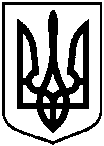  Проект оприлюднено «___»__________2016р.Про втрату чинності деяких пунктів рішень Сумської міської ради та рішень Виконавчого комітету Сумської міської Ради народних депутатівПроект оприлюднено «___»__________2016р.Про внесення змін до деяких пунктів рішень Сумської міської ради та рішень виконавчого комітету Сумської міської Ради народних депутатів